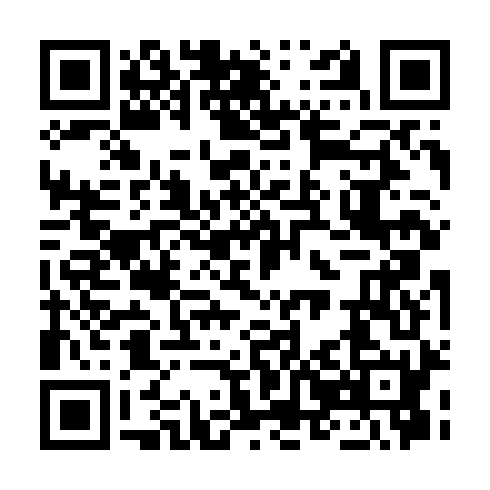 Ramadan times for Abdul Majid Khan Gola, PakistanMon 11 Mar 2024 - Wed 10 Apr 2024High Latitude Method: Angle Based RulePrayer Calculation Method: University of Islamic SciencesAsar Calculation Method: ShafiPrayer times provided by https://www.salahtimes.comDateDayFajrSuhurSunriseDhuhrAsrIftarMaghribIsha11Mon5:215:216:4012:363:596:326:327:5012Tue5:205:206:3812:353:596:336:337:5113Wed5:195:196:3712:353:596:336:337:5114Thu5:185:186:3612:354:006:346:347:5215Fri5:175:176:3512:344:006:346:347:5316Sat5:165:166:3412:344:006:356:357:5317Sun5:145:146:3312:344:006:356:357:5418Mon5:135:136:3212:344:006:366:367:5419Tue5:125:126:3112:334:006:376:377:5520Wed5:115:116:2912:334:006:376:377:5621Thu5:105:106:2812:334:006:386:387:5622Fri5:085:086:2712:324:006:386:387:5723Sat5:075:076:2612:324:006:396:397:5824Sun5:065:066:2512:324:006:396:397:5825Mon5:055:056:2412:324:006:406:407:5926Tue5:045:046:2212:314:006:406:407:5927Wed5:025:026:2112:314:006:416:418:0028Thu5:015:016:2012:314:006:426:428:0129Fri5:005:006:1912:304:006:426:428:0130Sat4:594:596:1812:304:006:436:438:0231Sun4:574:576:1712:304:006:436:438:031Mon4:564:566:1612:294:006:446:448:032Tue4:554:556:1412:294:006:446:448:043Wed4:534:536:1312:294:006:456:458:054Thu4:524:526:1212:294:006:456:458:055Fri4:514:516:1112:284:006:466:468:066Sat4:504:506:1012:284:006:466:468:077Sun4:484:486:0912:284:006:476:478:088Mon4:474:476:0812:274:006:486:488:089Tue4:464:466:0712:274:006:486:488:0910Wed4:454:456:0512:273:596:496:498:10